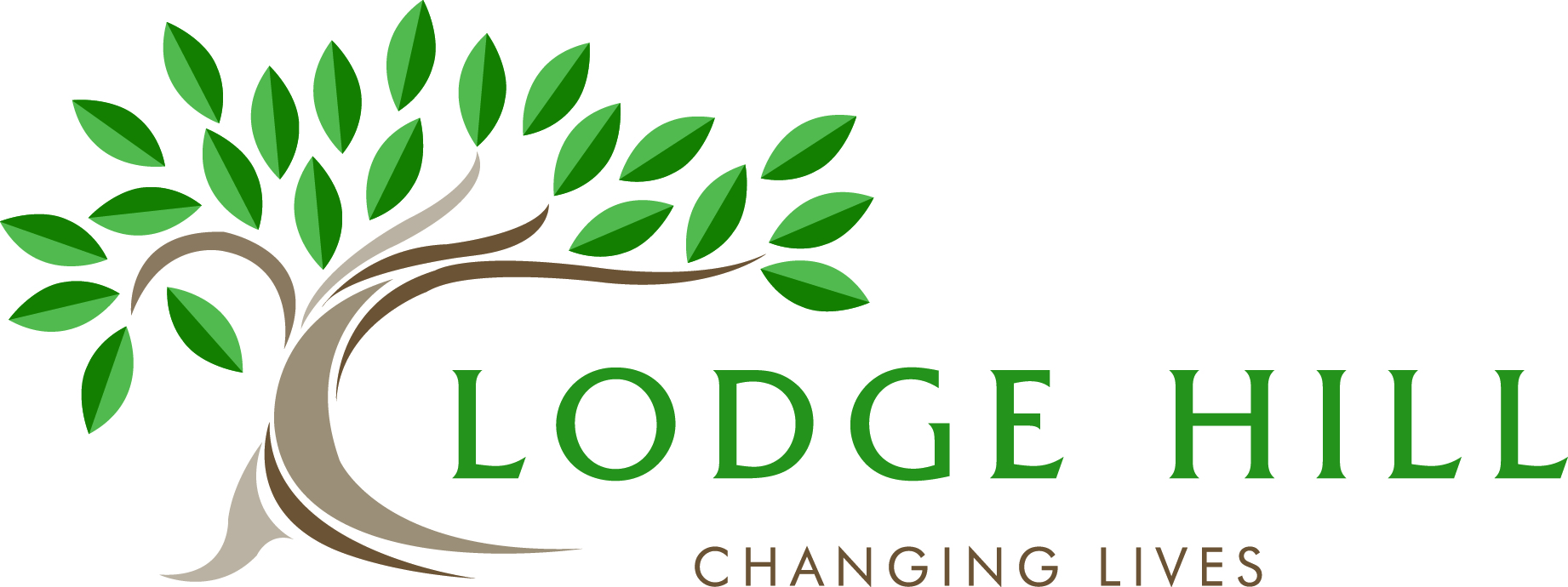 ReviewedJune 2019 – Review 2020RISK ASSESSMENT ofTEAM BUILDINGLocationON SITEON SITEAssessorCharlie NielsenRISK ASSESSMENT ofTEAM BUILDINGPersons affected Persons affected Staff clients publicHazardDescribe Harm RiskControls in placeRisk after controlGetting lostHypothermia StressMediumBriefing procedures/Groups of 3 or more at all times/stay on site/time limitBriefingDesignated controlled areasLowUneven terrain Slips and tripsStepsSprainedligaments, bruisingMediumBriefing/Handrails.Walk through audits for condition.LowCollision with vehiclesInjury bruising deathMediumSpeed restrictions/Zebra crossing/Warning signsLowEquipment damageInjury / bruisingMediumMaintenanceTraining debriefingLow